Základní škola a Mateřská škola Litvínov — Janov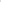 Přátelství 160, okres MostPSČ 435 42IČO: 00832502, Nejsme plátci DPH Č.Ú: Česká spořitelna a.s. Litvínov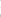 Datum: 2019-05-15Objednávka č. 48/2019Objednáváme u Vás:Výměnu podlahových krytin v kabinetu č. 9 a v učebnách 5. A a 5. C dle cenové nabídky ze dne 1. 4. 2019Služba/zboží bude v hodnotě bez DPH99,841159Služba/zboží bude v hodnotě včetně DPH:120.809,- KčObjednávku vystavila: lva HejlováProšlo předběžnou řídící a finanční kontrolou před vznikem závazku.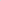 Příkazce operace: PhDr. Miroslava Holubová						datum…………………Srávce rozpočtu: Jitka Ziková 					datum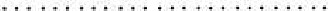 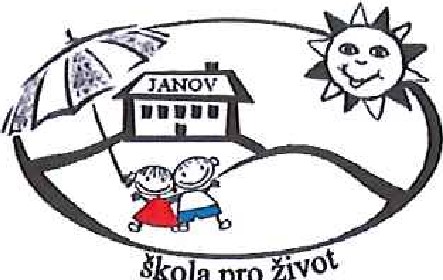 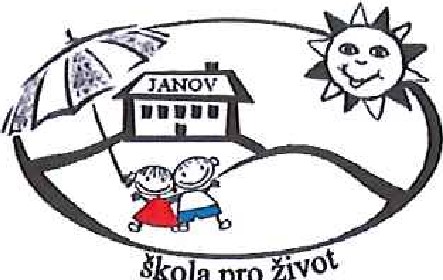 